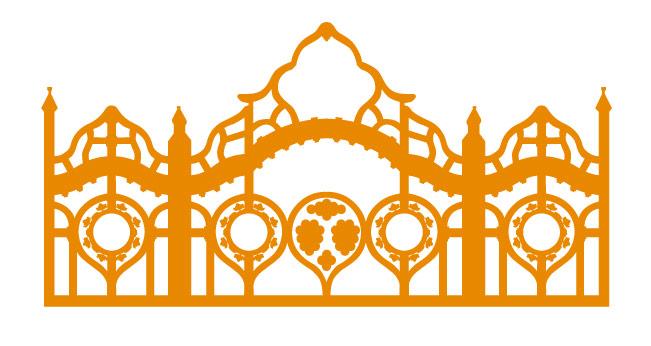 Vakok Egységes Gyógypedagógiai Módszertani Intézménye, Óvodája, Általános Iskolája, Szakiskolája, Készségfejlesztő Iskolája, Fejlesztő Nevelés-Oktatást Végző Iskolája, Kollégiuma és GyermekotthonaHelyi tanterv                                                                       Átdolgozta: Bangó TiborÁllampolgári ismeretekAz állampolgári ismeretek tantárgy koncepciójának kialakításában, a nevelési-oktatási szakaszok tervezésekor meghatározó szerepet játszottak azok a társadalmi elvárások, amelyek szerint a mindennapi életben történő eligazodás, az állampolgári léthez szükséges ismeretek, készségek, képességek elsajátítása, összességében a felnőttkori szerepekre való felkészülés már az általános iskola záró szakaszában jelenjen meg. Fontos szerepet kap az a szakmai igény, hogy a demokratikus gondolkodás és a hazaszeretet megalapozása és erősítése már az általános iskolai nevelés időszakában kezdődjön meg.Az állampolgári ismeretek tantárgy tanulása révén a tanuló támpontokat kap a mindennapi életben történő tájékozódásához. Az alapvető ismeretek elsajátításán túl lehetőség nyílik a készség- és képességfejlesztésre, olyan tevékenységek kipróbálására és gyakorlására, amelyek segítik felkészülését a felnőtt szerepekre, megalapozzák a tájékozott, nyitott és érdeklődő személyiség és felelős polgári mentalitás kialakulását. A tantárgy fontos terepe a közösségért történő felelősségvállalás kialakításának, hazaszeretet, a nemzeti öntudat kialakításának és megerősítésének, a haza iránti kötelezettségek megismerésének.Az új tantárgy először a 7-8. évfolyam nevelési-oktatási szakaszában jelenik meg, miközben – közös tanulásterületen osztozva – több szállal kötődik a történelem, valamint az erkölcs és etika tantárgyakhoz. A közös tanulásterülethez tartozó ismeretek köre, a jelenségek és folyamatok értelmezése, az ok – okozati összefüggések érvényesítése, a mérlegelő gondolkodás megalapozása, a társas együttműködés, az egyén és közösség viszonyának kérdései, a közösségi értékek és a felelősségvállalás kiemelése, a társadalmi együttélés követelményeinek és dilemmáinak megbeszélése a történelem, az állampolgári ismeretek, az erkölcs és etika tantárgyak tanulásának folyamatos összehangolását és együttműködését feltételezi. Épít a hon – és népismeret tantárgy ismeretanyagára, nevelési céljaira is. A tantárgy a földrajz tanulásához is kötődik, hiszen a lokális és a regionális szemlélet kialakítása, a társadalmi alrendszerek funkcióinak és az intézmények szerepének vizsgálata mindkét diszciplína fejlesztési feladatai között szerepel. Az állampolgári ismeretek tantárgynak is célja a pénzügyi tudatosság megalapozása és a fenntarthatóság kritériumainak megismertetése, ezért – mind az általános iskolai, mind a középiskolai képzés záró szakaszában – épít a földrajz keretében tanult gazdasági és pénzügyi ismeretekre.Az állampolgári ismeretek tantárgy a Nemzeti alaptantervben rögzített kulcskompetenciákat az alábbi módon fejleszti:A tanulás kompetenciái: A tanuló az információk gyűjtése, rendszerezése és feldolgozása közben megkülönbözteti a lényegest a lényegtelentől, és arra törekszik, hogy hiteles szövegeket használjon fel beszámolói elkészítéséhez. Önállóan vagy megadott szempontok alapján képes megkülönböztetni egymástól a megalapozott, tudományos hátterű és a hamis következtetéseket tartalmazó leírásokat, gondolatsorokat. Az érveléstechnikák alkalmazásával, mások véleményének megismerésével tovább fejlődik vitakultúrája.A kommunikációs kompetenciák: A tanuló véleménynyilvánításához, érveléséhez, a vitahelyzetekben való megszólalásaihoz a kommunikációs helyzetnek megfelelő nyelvhasználat és viselkedés társul. A véleménynyilvánítás és a vitakultúra fejlesztése az autonóm magatartás kialakulását és a másik ember iránti tiszteletet, a más vélemények mérlegelését egyaránt segíti.A digitális kompetenciák: A tanuló információk gyűjtéséhez és rendszerezéséhez használja a könyvtári dokumentumokat és az internetet, a beszámolók egy részéhez digitális tartalmakat készít. Az önálló és a társas tanulás folyamatában tanári segítséggel körültekintően választja ki az ismeretforrásokat, ha szükséges, tanácsot kér vagy tanácsot ad a médiahasználatról.A matematikai, gondolkodási kompetenciák: A tanuló információkat, tényeket, adatokat gyűjt, válogat, önállóan vagy társaival együttműködve rendszerez. Társadalmi jelenségeket hasonlít össze, összefüggéseket állapít meg, következtetéseket, magyarázatokat fogalmaz meg. A társadalommal, a honvédelemmel és az állampolgári feladatokkal kapcsolatban képes a problémák azonosítására, releváns kérdéseket alkot, javaslatokat tesz, társaival tervezeteket készít. Nyitott annak átgondolására, hogy a tudományos-technológiai fejlődés, a környezetvédelemmel kapcsolatos problémák és a fenntarthatóság kérdésköre miképpen hat életútjára, családjára és hazájára.A személyes és társas kapcsolati kompetenciák: A pedagógus vagy a társak orientáló észrevételeit, javaslatait és tanácsait figyelembe véve a tanuló képes korrigálni álláspontját, véleményét, valamint módosíthatja, átértékelheti, felülbírálhatja döntéseit. A társas tanulás közösségi élménye növeli önbizalmát, önbecsülését, egyúttal segíti reális énképének alakulását, és erősíti a közösségért történő felelősségvállalást.A kooperatív tanulás révén az együttes tevékenység saját élménnyé válik. A tanuló társaival közös véleményt alakít ki, javaslatokat fogalmaz meg és terveket készít. A tanulás folyamán sok esetben társaival együttműködve dolgoz fel szövegeket, készít beszámolókat, gyűjt információkat, továbbá bekapcsolódik egy téma vagy probléma közös megbeszélésébe, ennek során érveket-ellenérveket fogalmaz meg.A tanulási tevékenységek jellege, a társas tanulás lehetőségei olyan szituációkat és légkört teremtenek, amelyek biztosítják a tanuló szorongásmentes önkifejezését, ezek révén támogatják véleményének, gondolatainak, érveinek szabad kifejtését, ugyanakkor tudatosítják, hogy saját szempontjai csak mások hasonló megnyilvánulásainak tiszteletben tartásával, érveinek megértésével, egyeztetésével érvényesülhetnek.A kreativitás, a kreatív alkotás, önkifejezés és kulturális tudatosság kompetenciái: A tanuló lakóhelye történetét és a település kulturális, néprajzi értékeit megismerve arra törekszik, hogy gazdagítsa a helyi társadalom életét. Önállóan és társaival együttműködve újságcikket ír, weboldalt szerkeszt. Problémaérzékenység, egyúttal együttműködő, segítő szemlélet jellemzi a projektekben való tevékenységét.Munkavállalói, innovációs és vállalkozói kompetenciák: A mindennapi élethez kapcsolódó készségfejlesztés, a hivatali ügyintézés intézményeinek és alapvető eljárásainak megismerése, a munkavállaláshoz szükséges ismeretek és készségek megszerzése, fejlesztése elősegíti a tanulónak a felnőtt szerepekre való felkészülését. A tanuló javaslatokat fogalmaz meg, tervezeteket készít; mindez hozzájárul az innováció iránti nyitottság és igény, valamint a felelősségteljes munkamorál megalapozásához.8. évfolyamAz állampolgári ismeretek tantárgy tanulásával a tanuló azokat az érvényes ismereteket sajátíthatja el és azon készségeket szerezheti meg, amelyeket a mindennapi életben hasznosíthat, amelyek révén felkészülhet felnőtt szerepeire, tudatos és felelős állampolgárrá és egyben elkötelezett hazafivá válhat.Az általánosan megfogalmazott célok mellett a Vakok Általános Iskolájában is elsődleges cél, hogy a tanulók minél több bővíthető ismeretet kapjanak a társadalmi valóságról. Az ismeretnyújtásban a vizuális információhordozók felhasználása a látási fogyatékosság miatt háttérbe szorul. A témakörök struktúrájának kialakításakor két alapvető szempont érvényesült. A témák bővülő egymásra épülése koherens rendszert alkot: a család, mint a társadalom legalapvetőbb intézménye, a tanuló településének megismerése, a lakóhely kulturális értékeinek kiemelése, az intézmények, szervezetek működésének, majd a nagyobb rendszerek funkciójának vizsgálata, a nemzeti közösséghez tartozás feltételeinek számbavétele, a nemzeti identitás alkotóelemeinek megbeszélése, a haza iránti kötelezettségek megismerése, a nemzeti/etnikai kisebbségi jogok azonosítása. Ezen témakörök egymásra épülésével a tanuló rendszerszemlélete is alakul: differenciált tudást szerezhet meg szűkebb és tágabb környezetéről, hazájáról és a társadalomról, amelyben él.A tanuló elsajátítja a mindennapi életben alkalmazandó készségeket, tájékozódik a munka világában, megismeri a tudatos fogyasztóvá válás meghatározó és a fenntarthatóság alapvető szempontjait: támogatást kap a felnőtt élet szerepeire történő felkészüléséhez.Az állampolgári ismeretek tantárgy épít a tanulók együttműködésére, az egyéni teljesítményre és érdeklődésre, valamint a tanulók csoportos tevékenységére. A pedagógus a nevelő – oktató munka során a tanulói tevékenységeket megszervező, irányító, illetve koordináló feladatai is megjelennek, a tanulási folyamatban a segítő-támogató szemléletmód jellemzi a tevékenységét. A tanuló teljesítményének értékelésében az önértékelés, a csoportos megbeszélés, a társak kölcsönös javaslatai is szerepet kaphatnak. A társas tanulás alkalmai révén a tanuló megtapasztalhatja a nézetek, vélemények sokféleségét, kifejezheti saját gondolatait, amelyekbe beépítheti mások értékes megnyilvánulásait, ezek révén fejlődhet önismerete és önértékelése is.A Családtörténeti kutatás, a Településkutatás és a Szakmák, foglalkozások, mesterség és hivatás projektet az iskolai tematikus hetek, témahetek, projektnapok keretében valósíthatják meg a tanulócsoportok.A tantárgy tanulási eredményeinek követésére alapvetően a tanulást támogató értékelés ajánlott, s ebben a tanulót segítő, fejlesztő visszajelzések, amelyek között a pedagógus és a társak értékelése ugyanúgy szerepet játszik, mint a csoportos megbeszélés és önértékelés. Az értékelési folyamatban kiemelt szempont a tanuló bekapcsolódása a kooperatív tevékenységekbe, továbbá lényeges az önállóan vagy társaival közösen végzett digitális eszközhasználaton alapuló feladatok megoldása. Összegző-minősítő értékelés (ötfokozatú skálán értelmezett érdemjeggyel) javasolt a tanuló mindennapi életben való tájékozódásához kapcsolódó témakörök esetében (Mindennapi ügyintézés; Felkészülés a felnőtt szerepekre; Köznevelés; Az egészségügyi rendszer és a szociális ellátás) és A magyar állam intézményei; Az állam szerepe a gazdaságban témakörnél.A 8. évfolyamon az állampolgári ismeretek tantárgy alapóraszáma: 34 óra.A témakörök áttekintő táblázata:Témakör: Család; a családi szocializáció jellemzői; a hagyományos családmodellÓraszám: 4 óraTanulási eredményekA témakör tanulása hozzájárul ahhoz, hogy a tanuló a nevelési-oktatási szakasz végére:felismeri a családi szocializációnak az ember életútját befolyásoló jelentőségét.A témakör tanulása eredményeként a tanuló:értelmezi a családi kohézió alapelemeit, jellemzőit: együttműködés, szeretetközösség, kölcsönösség, tisztelet;értelmezi a család, mint a társadalom alapvető intézményének szerepét és jellemzőit;felismeri a véleménynyilvánítás, érvelés, a párbeszéd és a vita társadalmi hasznosságát.Fejlesztési feladatok és ismeretekAz önismeret, önértékelés és a reális énkép alakításaA kommunikációs készség fejlesztéseA véleményalkotás és a véleménynyilvánítás fejlesztéseAz élményalapú, tapasztalati tanulás elősegítéseA generációk közötti kapcsolat, a nemzedékek közötti párbeszéd erősítéseAz egymást követő generációk életútjának megismerése révén a történetiség saját élményű megtapasztalásaA hagyományos családmodell közösségi és társadalmi fontosságának tudatosítása, a családi szerepek megismeréseIsmeretszerzés, forrásfeldolgozás a családi szocializáció folyamatáról és jellemzőirőlCsaládtörténeti kutatás projekt a tanuló választása és egyéni tervezés alapjánA család fogalma és társadalmi szerepe; A család: szeretetközösség, együttműködés, kölcsönösség, tisztelet; A családi szerepek; A családi szocializáció jellemzőiFogalmakcsalád, házasság, családi szerepek, gyermekvállalásTevékenységekKülönböző szövegtípusok feldolgozása (naplók, ismeretterjesztő szövegek, memoárok) tartalmi elemeinek megértése, értelmezése és bemutatása a család fogalma és társadalmi szerepe témakörbenSzempontok és minta segítségével családtörténeti interjúterv összeállításaKáté összeállítása, családi szerepek elemzéseKérdések megfogalmazása, kérdéssor összeállítása minta alapján: családtörténeti interjúterv készítéseCsaládtörténeti anyagok, digitális tartalmak összeállításaValós vagy elképzelt családtörténeti interjú készítéseTémakör: A család gazdálkodása és pénzügyeiÓraszám: 3 óraTanulási eredményekA témakör tanulása hozzájárul ahhoz, hogy a tanuló a nevelési-oktatási szakasz végére:ismeri a családi háztartás összetevőit, értelmezi a család gazdálkodását meghatározó és befolyásoló tényezőket.A témakör tanulása eredményeként a tanuló:felismeri a családi háztartás gazdasági-pénzügyi fenntarthatóságának és a környezettudatos életvitel kialakításának társadalmi jelentőségét.Fejlesztési feladatok és ismeretekAz önismeret, önértékelés és a reális énkép alakításaA kommunikációs készség fejlesztéseA csoportosítási és rendszerezési készség fejlesztése; a rendszerszemlélet alakításaA több nézőpontú, mérlegelő gondolkodás fejlesztéseAz élményalapú, tapasztalati tanulás elősegítéseA digitális kompetencia fejlesztéseA szövegértés, szövegalkotás fejlesztése A véleményalkotás és a véleménynyilvánítás támogatásaA háztartás fogalmának értelmezéseA család bevételeinek és kiadásainak csoportosításaInformációk gyűjtése és értelmezése a család megtakarítási lehetőségeirőlA tudatos vásárlás családi és társadalmi hatásainak megismertetése, az ok – okozati összefüggések feltárásaA családok takarékossági lehetőségei, a környezettudatos életvitelA családokra jellemző fogyasztási szokásokCsaládi költségvetés alapvető elemeinek megismerése, értelmezése, a következtetések megfogalmazásaCsaládi háztartás; Bevételek, kiadások; A család fogyasztási szokásaiFogalmakcsaládi háztartás, a család bevételei: jövedelmek, társadalmi juttatások, a tulajdonból származó jövedelmek, örökség, nyeremény, a család kiadásai: létszükségleti kiadások, jóléti (például kulturális, szabadidős és rekreációs) kiadások, rendkívüli kiadások, fogyasztás, pénzügyi tudatosság, gazdasági-pénzügyi fenntarthatóság¸ környezettudatosság;TevékenységekCsaládi háztartás, a család pénzügyeivel kapcsolatos dokumentumok elemzése Egy elképzelt családi bevételeinek és kiadásainak megtervezéseSzakértői mozaik vagy más, kooperatív csoportmunkában használható értékelő, ellenőrző tevékenység segítségével egy fiktív családi költségvetés vizsgálataInfokommunikációs eszközök segítségével információk gyűjtése és értelmezése a család megtakarítási lehetőségeirőlÉrvek összegyűjtése a tudatos vásárlás családi és társadalmi hatásairólDigitális eszközökkel elkészített produktum a bevételekről és a kiadásokról, a megtakarítási lehetőségekrőlA környezettudatos életmód alakításának lehetőségeit, tényezőit feltáró képzelt vagy valós riport készítéseTémakör: Településünk, lakóhelyünk megismeréseÓraszám: 6 óraA témakör tanulása hozzájárul ahhoz, hogy a tanuló a nevelési-oktatási szakasz végére:ismeri településének, lakóhelyének kulturális, néprajzi értékeit, a település történetének alapvető eseményeit és fordulópontjait;ismeri a saját településének, lakóhelyének alapvető jellemzőit, értelmezi a településen működő intézmények és szervezetek szerepét és működését.A témakör tanulása eredményeként a tanuló:társaival együttműködve a lakóhelyével kapcsolatos javaslatokat fogalmaz meg, tervet készít a település fejlesztésének lehetőségeiről;felismeri a véleménynyilvánítás, érvelés, a párbeszéd és a vita társadalmi hasznosságát;arra törekszik, hogy feladatai egy részét a társas tanulás révén teljesítse;önállóan vagy társaival együttműködve javaslatokat fogalmaz meg, tervet, tervezetet készít.Fejlesztési feladatok és ismeretekA csoportosítási és rendszerezési készség fejlesztése; a rendszerszemlélet alakításaA több nézőpontú, mérlegelő gondolkodás fejlesztéseA kommunikációs készség fejlesztéseA véleményalkotás és a véleménynyilvánítás fejlesztéseA generációk közötti kapcsolat, a nemzedékek közötti párbeszéd erősítéseAz élményalapú, tapasztalati tanulás elősegítéseAz együttműködési és a szervezőkészség fejlesztéseSzövegértési és szövegalkotási készség fejlesztéseDigitális kompetencia fejlesztéseA település, lakóhely környezeti sajátosságainak, történelmének megismerése A településen jelenlévő egyházi, vagy kulturális szervezet, sportegyesület megismerése A település, lakóhely jellemzőinek megismeréseA település történelmi, kulturális, néprajzi értékeinek megismeréseA település, lakóhely közintézményeiA település fejlesztésének lehetőségeiA település, lakóhely alapvető jellemzői; A település történetének sajátosságai; A lakóhely kulturális értékei; A településen működő intézmények és szervezetekFogalmakintézmény, önkormányzat, polgármester, polgármesteri hivatal, jegyző, egyház, vallási közösség, szervezet, karitatív szervezet, civil szervezet, alapítvány, településfejlesztés, társadalmi felelősség, fenntarthatóság;TevékenységekBeszélgetőkör a település történelmi, kulturális, néprajzi értékeiről Településtörténeti kvíz összeállításaÖtletbörze: a település fejlesztése, a település környezetének javításaDigitális tartalom készítése a település közintézményeiről, működésükrőlÖnálló vagy társas együttműködés eredményeként tematikus írásos anyagok összeállítása a lakóhelyrőlLakóhelyem, ahogy én látom (Lakóhelyünk, ahogy mi látjuk…)Kreatív írás: Az önálló vagy a társas tevékenység révén különböző publicisztikai műfajú szövegek alkotása a település kulturális értékeiről és/vagy mindennapi életéről, eseményeiről az iskola honlapja vagy a helyi újság, weboldal számáraTematikus írásos anyagok összeállítása a lakóhelyről: múltja, környezeti-természeti és kulturális értékei, jellegzetes épületeiTémakör: Nemzet, nemzetiség; a haza iránti kötelezettségekÓraszám: 6 óraTanulási eredményekA témakör tanulása hozzájárul ahhoz, hogy a tanuló a nevelési-oktatási szakasz végére:megfogalmazza a nemzeti identitás jelentőségét az egyén és a közösség szempontjából is.A témakör tanulása eredményeként a tanuló:társaival megvitatja a nemzetek, nemzetállamok helyét és szerepét a globális világban;értelmezi és társaival megbeszéli a honvédelem jelentőségét a globalizáció korában;felismeri a véleménynyilvánítás, érvelés, a párbeszéd és a vita társadalmi hasznosságát;arra törekszik, hogy feladatai egy részét a társas tanulás révén teljesítse;beszámolója elkészítéséhez önállóan vagy segítséggel használja az infokommunikációs eszközöket.Fejlesztési feladatok és ismeretekAz önismeret fejlesztéseAz élményalapú, tapasztalati tanulás elősegítéseA több nézőpontú, mérlegelő gondolkodás fejlesztéseA kommunikációs készség fejlesztéseA véleményalkotás és a véleménynyilvánítás fejlesztéseDigitális kompetencia fejlesztéseSzövegértési és szövegalkotási készség fejlesztéseNemzeti identitás, hazaszeretet kialakítása, megerősítéseA magyar kulturális örökség és hagyományok megismeréseA közösség iránti kötelességtudat és felelősségérzet kialakítása, a patriotizmus és lokálpatriotizmus értelmezéseA honvédelem szerepének, lehetőségeinek, feladatainak megismeréseMás kultúrák iránti érdeklődés kialakításaA nemzetállamok helye, szerepe és fontossága a globális világbanMagyarország és az Európai Unió kapcsolatrendszerének megismerése, elemzéseNépek, nemzetiségek megismerése Magyarországon és a Kárpát-medencébenNemzetfogalom, nemzeti identitás, nemzetállam; Lokálpatriotizmus, hazafiság, európaiság; Nemzetiségek, nemzetiségi jogokFogalmaknemzet, nemzeti identitás, honvédelem, nemzeti kisebbség, nemzetiség, nemzetiségi jogok, Európai Unió, jogok és kötelezettségek, hazaszeretet, globalizáció, nemzetpolitikaTevékenységekFogalommagyarázat készítéseForráselemzés: a nemzeti öntudat és a hazaszeretet megjelenése a művészeti alkotásokbanDigitális tartalmakkal támogatott előadás készítése a magyarországi nemzetiségek vagy egy nemzetiség hagyományairól, kultúrájárólVita a jogok és kötelességek egyensúlyárólGyűjtőmunka a honvédelem feladatairól, az ezzel kapcsolatos állampolgári kötelezettségekrőlLehetőség szerint a Honvédség állományából előadó meghívása az ország védelmével kapcsolatos feladatok témakörébenÍrásos anyag készítése a nemzeti identitás megerősítésének fontosságárólÖsszeállítás készítése az Európai Unió legfontosabb intézményeirőlElőadás a nemzeti önrendelkezés szerepéről a globális környezetben, ennek megvitatásaÍrásos anyag készítése Magyarország legfontosabb kétoldalú és többoldalú kötelezettségeiről, kapcsolatrendszeréről Témakör: A magyar állam alapvető intézményei; az állam szerepe a gazdaságbanÓraszám: 5 óraTanulási eredményekA témakör tanulása hozzájárul ahhoz, hogy a tanuló a nevelési-oktatási szakasz végére:ismeri a magyar állam alapvető intézményeinek feladatkörét és működését;értelmezi a törvényalkotás folyamatát;azonosítja az igazságszolgáltatás intézményeit és működésük jellemzőit;értelmezi az állam gazdasági szerepvállalásának területeit.A témakör tanulása eredményeként a tanuló:felismeri a jogok és kötelességek közötti egyensúly kialakításának és fenntartásának fontosságát;beszámolója elkészítéséhez önállóan vagy segítséggel használja az infokommunikációs eszközöket;felismeri a közteherviselés társadalmi és erkölcsi jelentőségét, kiemeli az adómorál javításának fontosságát.Fejlesztési feladatok és ismeretekA kommunikációs készség fejlesztéseDigitális kompetencia fejlesztéseSzövegértési és szövegalkotási készség fejlesztéseA csoportosítási és rendszerezési készség fejlesztése; a rendszerszemlélet alakításaA több nézőpontú, mérlegelő gondolkodás fejlesztéseAz élményalapú, tapasztalati tanulás elősegítéseA magyar állam alapvető intézményeinek megismerése, rendszerezése A magyar állampolgárság feltételeiA törvényalkotás meneteAz igazságszolgáltatás intézményeinek és funkcióinak megismeréseAz igazságszolgáltatás szereplői és feladatkörükAz állam feladatainak megismerése, gazdasági szerepének azonosításaAz állam bevételeinek csoportosításaA háztartások és az állam kapcsolatrendszereA közteherviselés, az adózás társadalmi jelentőségeA magyar állam alapvető intézményei: köztársasági elnök, Országgyűlés, Kormány, Alkotmánybíróság; Az igazságszolgáltatás funkciója és jellemzői; A bíróságok és az ügyészségek; Az ügyvéd tevékenysége és szerepe; Az állam szerepe a gazdaságbanFogalmakállam, államforma, állampolgárság, alkotmány, Magyarország Alaptörvénye, köztársasági elnök, Országgyűlés, törvény, Kormány, Alkotmánybíróság, jogképesség, korlátozott jogképesség, intézmény, polgári per, büntetőper, bíróság, ügyészség, ügyvéd, közteherviselés, adó, adófajták, adómorál, pénzügyi tudatosság, rendvédelem, katasztrófavédelem;TevékenységekMagyarország államformáiról bemutató készítéseA törvényalkotás folyamatának bemutatása tanulói kiselőadás segítségévelA törvényalkotás folyamatának értelmezése. Igazságszolgáltatás részei: digitális tartalom készítéseVita: a közteherviselés szerepéről, az adóelkerülés morális és gazdasági következményeiről Szakértői mozaik: A magyar állam alapvető intézményei; Az állam szerepe a gazdaságbanStrukturált szövegalkotási feladat – az állami intézmények rendszerének vázlatos bemutatásaEgy kiválasztott intézmény egy napjáról, az ott elvégzett feladatokról elképzelt hivatalnok élménybeszámolójának készítéseDigitális bemutató készítése az állampolgári jogokról és kötelezettségekről.Témakör: Mindennapi ügyintézés, felkészülés a felnőttkori szerepekreÓraszám: 4 óraTanulási eredményekA témakör tanulása hozzájárul ahhoz, hogy a tanuló a nevelési-oktatási szakasz végére:azonosítja a mindennapi ügyintézés alapintézményeit, az alapvető ellátó rendszerek funkcióját és működési sajátosságait;megismeri és értelmezi a diákmunka alapvető jogi feltételeit, kereteit.A témakör tanulása eredményeként a tanuló:társaival együttműködve információkat gyűjt és értelmez a foglalkoztatás, a szakmaszerkezet változásairól;arra törekszik, hogy feladatai egy részét a társas tanulás révén teljesítse;beszámolója elkészítéséhez önállóan vagy segítséggel használja az infokommunikációs eszközöket.Fejlesztési feladatok és ismeretekA csoportosítási és rendszerezési készség fejlesztése; a rendszerszemlélet alakításaA több nézőpontú, mérlegelő gondolkodás fejlesztéseA kommunikációs készség fejlesztéseAz élményalapú, tapasztalati tanulás elősegítéseA generációk közötti kapcsolat, a nemzedékek közötti párbeszéd erősítéseDigitális kompetencia fejlesztéseSzövegértési és szövegalkotási készség fejlesztéseA mindennapi ügyintézés alapvető feladatai, a legfontosabb ügytípusokAz elektronikus ügyintézés A diákmunka jogi feltételeinek, speciális jellemzőinek megismeréseFoglalkozások, szakmák, hivatások szempontok csoportosítása, összehasonlításaA munkaerőpiac alapvető feltételrendszerének megismeréseAz életpálya-tervezés kérdéseiA mindennapi ügyintézés területei; Az állampolgár hivatali ügyintézése; Foglalkozások, szakmák, a szakmaszerkezet változásaiFogalmakügyfélkapu, kormányablak, kormányhivatal, járási hivatal, polgármesteri hivatal, települési, fővárosi és kerületi önkormányzat,  körjegyzőség, diákmunka, munkaszerződés, pályaorientáció, életpálya-tervezésTevékenységekA  családokat érintő legfontosabb hivatali ügytípusok szemléltetése és elemzéseHelyzetgyakorlat vagy szituációs játék a mindennapi ügyintézés egy-egy eljárásárólVita: a diákmunka szerepe és lehetőségei Szakmák, foglalkozások, hivatások csoportosításaKiselőadás, prezentáció készítése a digitalizáció és robotika szerepéről a munkaerőpiac változásaiban  A pályaorientációt meghatározó tényezők vizsgálata és elemzéseA szakmák, foglalkozások, mesterség és hivatás projekthez kapcsolódva beszámoló készítése egy szakmáról, szakmacsoportrólDisputa: Az automatizáció, a digitalizáció és a robotizáció gazdasági és társadalmi következményeiTémakör: A fogyasztóvédelem alapjaiÓraszám: 3 óraTanulási eredményekA témakör tanulása hozzájárul ahhoz, hogy a tanuló a nevelési-oktatási szakasz végére:fogyasztási szokásaiban érvényesíti a tudatosság szempontjait is.Fejlesztési feladatok és ismeretekA kommunikációs készség fejlesztéseA több nézőpontú, értelmező gondolkodás fejlesztéseA rendszerezési képesség fejlesztése, a rendszerszemlélet alakításaDigitális kompetencia fejlesztéseSzövegértési és szövegalkotási készség fejlesztéseA döntési képesség fejlesztése Az élményalapú, tapasztalati tanulás elősegítéseA fogyasztóvédelem fogalmának értelmezéseA fogyasztóvédelem tipikus területei A fogyasztói jogok és azok érvényesítésének lehetőségeiA fogyasztói társadalom kialakulása, sajátosságai: lehetőségek és veszélyekA tudatos fogyasztói magatartás és a fenntarthatóság, környezetvédelem kapcsolataSzerkezeti és folyamatábra értelmezése a fogyasztói jogokról és a fogyasztói érdekek érvényesítésérőlA körültekintő vásárlást megalapozó tájékozódás fontosságának tudatosítása--    Fogyasztóvédelem; fogyasztói jogok; tudatos fogyasztóFogalmakfogyasztóvédelem, fogyasztói jogok, fogyasztói társadalom, a fogyasztói érdekek védelme, tudatos fogyasztó, fenntarthatóság, ökológiai lábnyomTevékenységekFogyasztóvédelmi tájékoztató készítése,Elképzelt vagy valós fogyasztóvédelmi esetek gyűjtése a sajtóból vagy a világháló segítségévelPrezentáció készítése a tudatos fogyasztói magatartás ismérveirőlVita: a tudatos fogyasztói magatartás és a fenntarthatóság kapcsolatárólA fogyasztói társadalom kialakulásának megismerése és hatásainak elemzése a természeti környezetre Témakör: A nagy ellátórendszerek: köznevelés, egészségügy és a szociális ellátásÓraszám: 3 óraTanulási eredményekA témakör tanulása hozzájárul ahhoz, hogy a tanuló a nevelési-oktatási szakasz végére: értelmezi az alapvető ellátórendszerek funkcióját.A témakör tanulása eredményeként a tanuló:beszámolója elkészítéséhez önállóan vagy segítséggel használja az infokommunikációs eszközöket.Fejlesztési feladatok és ismeretekA csoportosítási és rendszerezési készség fejlesztése; a rendszerszemlélet alakításaA kommunikációs készség fejlesztéseAz élményalapú, tapasztalati tanulás elősegítéseSzövegértési és szövegalkotási készség fejlesztéseDigitális kompetencia fejlesztéseAz empátia erősítéseAz oktatási rendszer legfontosabb elemei, szereplői; felépítése, feladatai Az egészségügyi ellátás színterei, feladatai, szereplőiA szociális ellátórendszer feladatai, szerepe a társadalombanA közfeladatot ellátó személyek (pl. pedagógusok, orvosok, mentők) feladatai, kiemelt társadalmi hasznosságuk megértéseA nagy ellátórendszerek társadalmi, gazdasági hatásainak megismerése A köznevelési, az egészségügyi és a szociális intézmények jellemzőiFogalmakköznevelés, felsőoktatás, szakképzés, egészségügyi rendszer, társadalombiztosítás, szociális ellátás, családtámogatás, kórház, rendelőintézet, szakorvos, háziorvos; TevékenységekTájékoztató írásos anyag készítése egy elképzelt település orvosi ellátásárólTovábbtanulási tanácsadó kiadvány szerkesztése 8. évfolyamos tanulók részére az egyes iskolatípusokrólSzakértői mozaik: oktatási rendszer, egészségügyi rendszer, szociális ellátásVita: a szociális ellátás szerepéről és a társadalmi szolidaritás fontosságárólSzempontok segítségével beszámoló készítése egy-egy ellátórendszer jellemzőiről: köznevelés, egészségügyi rendszer, szociális ellátásInformáció gyűjtése a település/járás vagy kerület/megye egészségügyi ellátást biztosító intézményeirőlAz általános iskola feladatainak, szerepének megvitatása a diákok szemszögébőlPrezentáció készítése valamelyik ellátórendszer működésérőlTémakör neveJavasolt óraszámCsalád; a családi szocializáció jellemzői, a hagyományos családmodell4A család gazdálkodása és pénzügyei3Településünk, lakóhelyünk megismerése6Nemzet, nemzetiség; a haza iránti kötelezettségeink6A magyar állam alapvető intézményei, az állam szerepe a gazdaságban 5Mindennapi ügyintézés; felkészülés a felnőttkori szerepekre, feladatokra4A fogyasztóvédelem alapjai3A nagy ellátórendszerek: köznevelés, egészségügy és szociális ellátás3Összes óraszám:34